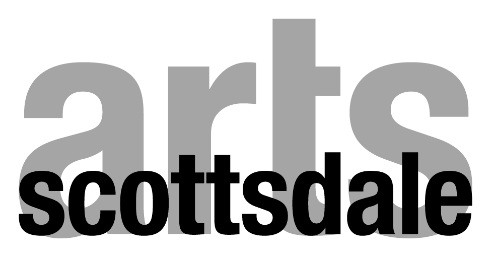 FY 2021-2022 Community Arts Grant DeadlinesPress Release 			Application Opens			Application DeadlinePanelist Orientation*Applications to PanelistsPanelist Comments duePanel Review*Funding Distribution 		Friday, May 21st @ 10 AM Tuesday, June 1st @ 10 AM Friday July 9th @ 11:59 PMTuesday, July 13th @ 10-11 AMWednesday, July 14th @ 5:00 PMMonday, August 23rd @ 5:00 PMFriday, August 27th @ 9:00 AM to 2:00 PMEarly September*Meeting held via ZOOM or in-person TBD 